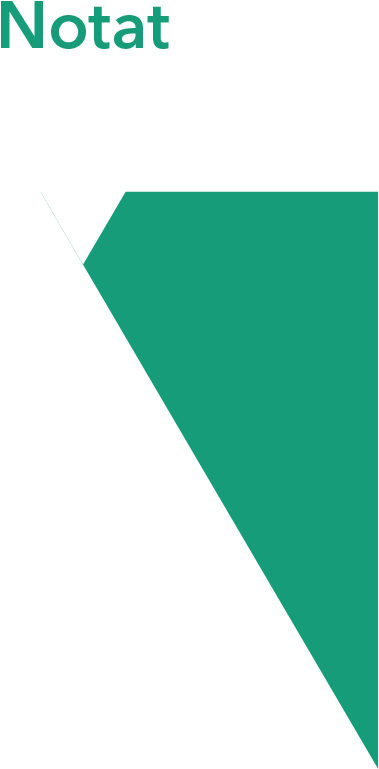 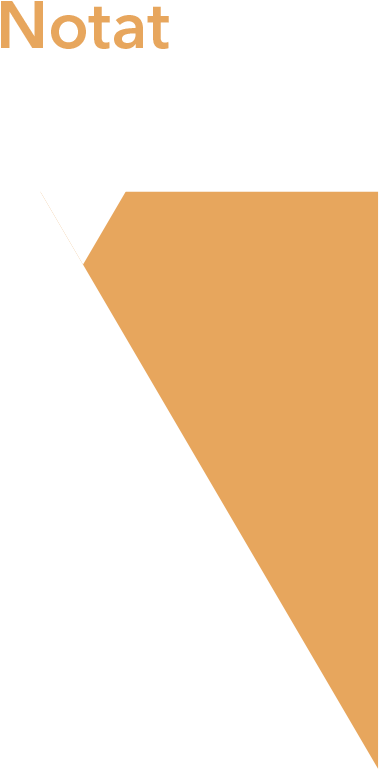 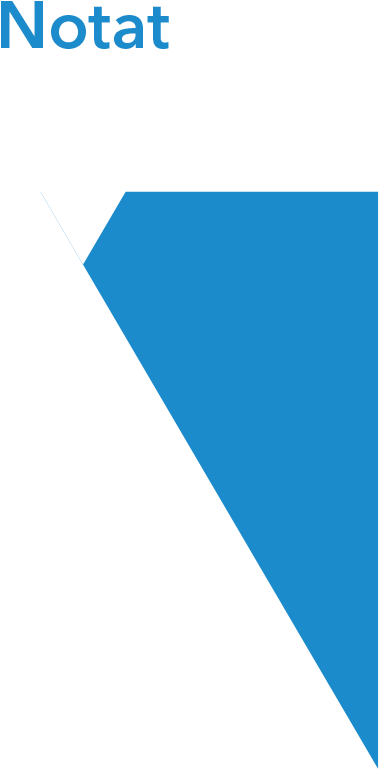 Bakgrunnen for dette første møtet var at ulike inntressenter innen utdanning, hard- og soft-FM (både leverandører og egenregi), konsulentbransjen samt erfaringer fra blant annet Oscar-prosjektet og Bygg 21, ser at det er et behov for å synliggjøre den verdiskapningen som FM bransjen faktisk bidrar med og som i dag er lite synliggjort/ verdsatt.Etter en gjennomgang av erfaringene fra ulike pågående og gjennomførte prosjekter både i Oscar og logistikkprosjektet i NHO Service ble vi fort enige om at FM-organisasjonen/ driften i større grad bør vurderes som et "driftsmiddel" da virksomheten i veldig stor grad påvirker kjernevirksomhetens produktivitet og selvsagt kostnadsnivå. Dette gjelder både i prosjektering, under bygging og deretter i driftsfasen.I dag er det i praksis svært få eller ingen "samarbeidsflater" hvor de ulike intressentene treffes og hvor man kunne samarbeide om utvikling og synliggjøring av bransjens verdiskapning. I dette ligger også kontakten mot og samarbeidet med HiOA og deres ingeniør- og FM studium både på bachelor og masternivå. Svein orienterte om "Næringslivsringen" i Trondheim tilknyttet NTNU og bakgrunnen for denne samt organiseringen. På grunnlag av denne orienteringen og vår videre diskusjon ble vi enige om at en tilsvarende "FM - ring" i tilknytning til HiOA av mange årsaker vil være hensiktsmessig. Aktuelle deltagere i en "FM Ring" vil primært være:EntrerprenørerEiendomsbesittere – Norsk EiendomTjensteleverandører innen soft- og hard-FM uavhengig av om man er ekstern leverandør eller egenregiKonsulentselskaperForsikringsselskaperSkadesaneringsselskaperHiOAAdvokatbransjenVi ble derfor enige om at Svein snarlig lager et notat som kan benyttes som et grunnlag for å invitere et antall "stakeholders" innen de ulike bransjene som er nevnt over til en workshop i løpet av september for å avklare interessen for å etablere en FM Ring.Hovedelementet i notatet vil være å avklare FM-Ringens muligheter samt agenda for en workshop. Denne kan omfatte:Hva er utdanningens plass i verdikjeden for bygg?Hva er suksessen ved samarbeid mellom næring og akademia? (begge veier)Hva skal være FM-ringens rolle? Studieprogramråd/fag og fagplanerHvordan blir FM-ringens visjon og målsetting?Hvordan skal styret settes sammen?Hvordan skal kontingentmodellen være? PrinsippHva slags vedtekter må man ha?Enighet om at notatet er klart tidlig i august og at Lasse og Knut avklarer foreløpig interesse med noen sentrale bedrifter innen neste møte. Knut, Svein og Lasse treffes 26.08.16 kl. 11.00 og utover. Agenda:Gjennomgang av notat fra SveinTilbakemelding fra foreløpige drøftinger med intressenterAvklaring av om man skal gå videreVed positiv avgjørelse avklare dato, møtelokaler, endelig agenda, hvem inviteres etc.ArbeidsfordelingAnnet TilFraKopiDatoSak